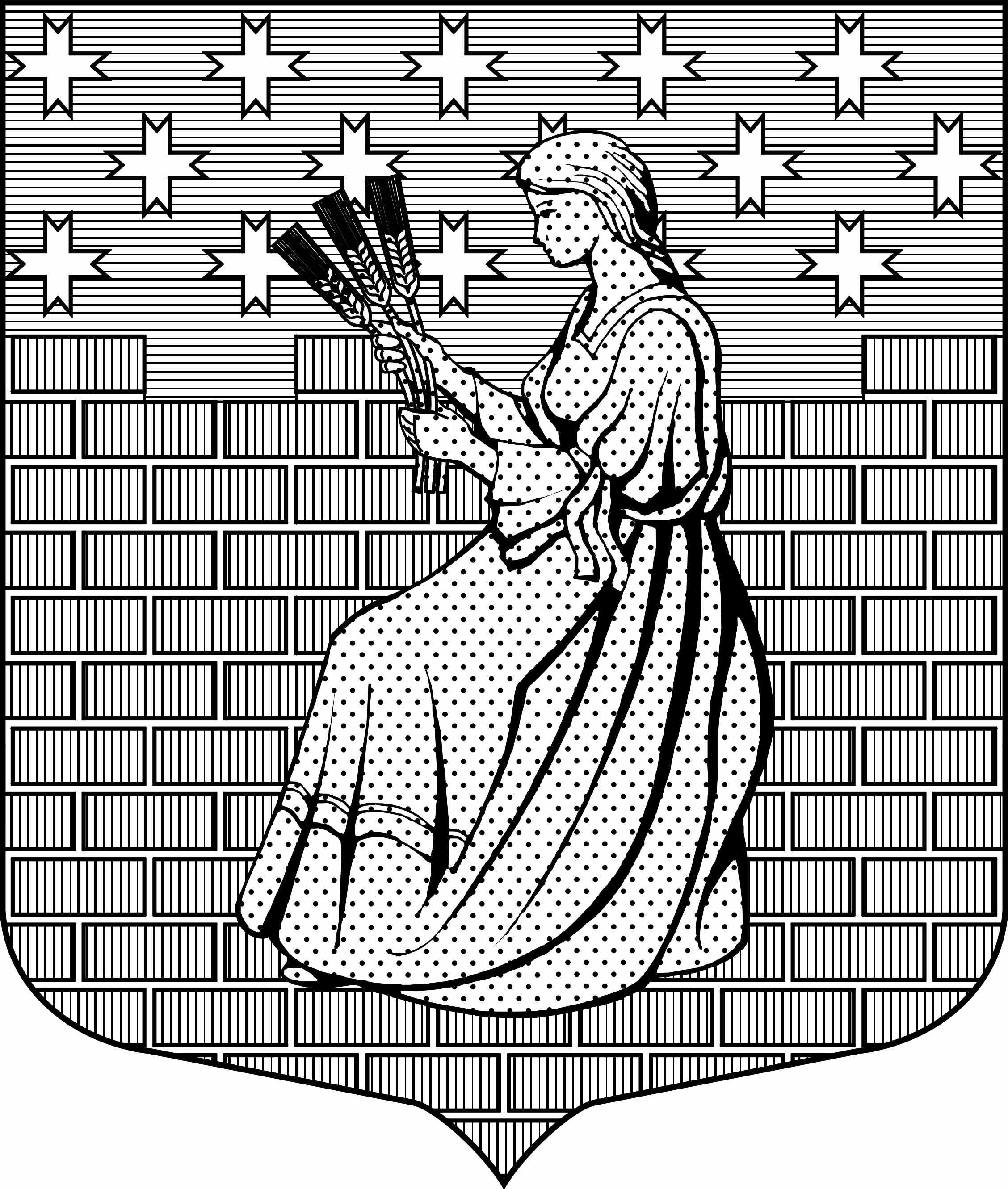 МУНИЦИПАЛЬНОЕ ОБРАЗОВАНИЕ“НОВОДЕВЯТКИНСКОЕ СЕЛЬСКОЕ ПОСЕЛЕНИЕ”ВСЕВОЛОЖСКОГО МУНИЦИПАЛЬНОГО РАЙОНАЛЕНИНГРАДСКОЙ ОБЛАСТИ_____________________________________________________________________________188661, РФ , Ленинградская обл., Всеволожский район, дер. Новое Девяткино дом 57 оф. 83  тел./факс (812) 595-74-44СОВЕТ ДЕПУТАТОВ РЕШЕНИЕ «29» марта   2016г.                                                                                   № 23/01-07д.Новое Девяткино О порядке формирования, ведения и обязательного опубликования перечня муниципального имущества МО «Новодевяткинское сельское поселение», предназначенного для предоставления его во владение и (или) пользование на долгосрочной основе (в том числе по льготным ставкам арендной платы)субъектам малого и среднего предпринимательства и организациям, образующим инфраструктуру поддержки субъектов малого и среднего предпринимательства    В соответствии с Федеральным  законом  от 24.07.2007 N 209-ФЗ "О развитии малого и среднего предпринимательства в Российской Федерации", Федеральным законом от 06.10.2003  N 131-ФЗ "Об общих принципах организации местного самоуправления в Российской Федерации", в целях  организации предоставления   муниципального имущества во владение и (или) в пользование субъектам малого и среднего предпринимательства и организациям, образующим инфраструктуру поддержки субъектов малого и среднего предпринимательства , советом депутатов  принятоРЕШЕНИЕ :   1. Утвердить Положение о порядке формирования, ведения и обязательного опубликования перечня муниципального имущества муниципального образования «Новодевяткинское сельское поселение» Всеволожского муниципального района Ленинградской, предназначенного для предоставления его во владение и (или) пользование на долгосрочной основе (в том числе по льготным ставкам арендной платы) субъектам малого и среднего предпринимательства и организациям, образующим инфраструктуру поддержки субъектов малого и среднего предпринимательства (далее - Положение) согласно приложению № 1 к настоящему решению.    2.Утвердить форму перечня муниципального имущества муниципального образования «Новодевяткинское сельское поселение» Всеволожского муниципального района Ленинградской, предназначенного для предоставления его во владение и (или) пользование на долгосрочной основе (в том числе по льготным ставкам арендной платы) субъектам малого и среднего предпринимательства и организациям, образующим инфраструктуру поддержки субъектов малого и среднего предпринимательства (далее - Перечень). согласно приложению № 2 к настоящему решению.     3. Установить , что утверждение Перечня  осуществляется правовыми актами администрации МО « Новодевяткинское сельское поселение» с ежегодным - до 1 ноября текущего года его дополнением  муниципальным имуществом ( при  наличии).     4. Установить, что Перечень не утверждается в случае отсутствия в муниципальной собственности МО «Новодевяткинское сельское поселение» муниципального имущества , которое  могло бы  быть предоставлено  во владение и (или) пользование на долгосрочной основе (в том числе по льготным ставкам арендной платы) субъектам малого и среднего предпринимательства и организациям, образующим инфраструктуру поддержки субъектов малого и среднего предпринимательства.       5. Опубликовать  настоящее решение в газете «Вести» и разместить на официальном сайте муниципального образования «Новодевяткинское сельское поселение» Всеволожского муниципального района Ленинградской области в информационно – телекоммуникационной сети Интернет.          6. Настоящее решение вступает в силу со дня его  официального опубликования.       7. Контроль за исполнением  настоящего решения возложить на постоянно действующую  комиссию совета депутатов по бюджету , налогам и сборам, экономике и тарифам.Глава муниципального образования                                                                Д.А. МайоровПриложение № 1 к решению совета депутатов от «29» марта 2016г. № 23/01-07Положениео порядке формирования, ведения и обязательного опубликования перечня муниципального имущества муниципального образования Кольский район, предназначенного для предоставления его во владение и (или) пользование на долгосрочной основе (в том числе по льготным ставкам арендной платы) субъектам малого и среднего предпринимательства и организациям, образующим инфраструктуру поддержки субъектов малого и среднего предпринимательства1. Основные положения1.1. Настоящее Положение определяет порядок формирования, ведения и обязательного опубликования перечня муниципального имущества муниципального образования «Новодевяткинское сельское поселение» Всеволожского муниципального района Ленинградской области (далее – муниципальное образование), предназначенного для предоставления его во владение и (или) пользование на долгосрочной основе (в том числе по льготным ставкам арендной платы) субъектам малого и среднего предпринимательства и организациям, образующим инфраструктуру поддержки субъектов малого и среднего предпринимательства (далее - Перечень), состав информации, подлежащей включению в Перечень, и ее использование в целях предоставления имущественной поддержки субъектам малого и среднего предпринимательства и организациям, образующим инфраструктуру поддержки субъектов малого и среднего предпринимательства (далее - субъекты малого и среднего предпринимательства).1.2. Перечень представляет собой реестр объектов муниципального имущества  муниципального образования  (далее - объекты учета), которые могут быть использованы в целях предоставления их во владение и (или) в пользование на долгосрочной основе (в том числе по льготным ставкам арендной платы) субъектам малого и среднего предпринимательства, а также отчуждены на возмездной основе в собственность субъектов малого и среднего предпринимательства в соответствии с частью 2.1 статьи 9 Федерального закона от 22.07.2008 N 159-ФЗ "Об особенностях отчуждения недвижимого имущества, находящегося в государственной собственности субъектов Российской Федерации или в муниципальной собственности и арендуемого субъектами малого и среднего предпринимательства, и о внесении изменений в отдельные законодательные акты Российской Федерации".1.3. Перечень и все изменения к нему подлежат обязательному опубликованию в официальном печатном издании  муниципального образования  и размещается на официальном сайте  муниципального образования.1.4. Муниципальное имущество, включенное в Перечень, не подлежит отчуждению в частную собственность, за исключением возмездного отчуждения такого имущества в собственность субъектов малого и среднего предпринимательства в соответствии с частью 2.1 статьи 9 Федерального закона от 22.07.2008 N 159-ФЗ "Об особенностях отчуждения недвижимого имущества, находящегося в государственной собственности субъектов Российской Федерации или в муниципальной собственности и арендуемого субъектами малого и среднего предпринимательства, и о внесении изменений в отдельные законодательные акты Российской Федерации".     1.5. Муниципальное имущество, включенное в Перечень, подлежит предоставлению во владение и (или) в пользование на долгосрочной основе по льготным ставкам арендной платы  субъектам малого и среднего предпринимательства, за исключением  субъектов, являющихся кредитными организациями, страховыми организациями (кроме потребительских кооперативов), инвестиционными фондами, негосударственными пенсионными фондами, профессиональными участниками рынка ценных бумаг; участниками соглашений о разделе продукции; осуществляющими в порядке, установленном законодательством Российской Федерации о валютном регулировании и валютном контроле, нерезидентами Российской Федерации, за исключением случаев, предусмотренных международными договорами Российской Федерации.   1.6. Размер льготной  ставки арендной платы  за пользование муниципальным имуществом и срок действия договора аренды муниципального имущества  устанавливается  решением совета депутатов  муниципального образования. 2. Условия включения муниципального имущества в Перечень     2.1. В Перечень включается имущество, находящееся в собственности  муниципального образования, уже арендуемое субъектами малого и среднего предпринимательства, а также имущество специально предназначенное для предоставления субъектам малого и среднего предпринимательства во временное владение и пользование , в том числе земельные участки, здания, строения, сооружения, нежилые помещения ( за исключением сетей тепло-, водоснабжения и водоотведения) , оборудование, машины, механизмы, установки, транспортные средства, инвентарь.         2.2. Решение о  включении муниципального имущества в Перечень  и (или) о дополнении Перечня  муниципального имущества принимает  администрация муниципального образования по предложению отдела правового регулирования, экономики и управления имуществом  администрации  при наличии такого имущества в казне муниципального образования.При рассмотрении вопроса о включении муниципального имущества в Перечень учитываются следующие критерии:-имущество  уже арендовано субъектом малого и среднего предпринимательства или может быть передано в аренду;- имущество используется для осуществления социально и экономически значимых видов деятельности субъектом малого и среднего предпринимательства, нуждающейся в имущественной поддержке органами местного самоуправления муниципального образования.    2.3. В Перечень не включается муниципальное имущество:    2.3.1. арендованное субъектами:- являющимися кредитными организациями, страховыми организациями (за исключением потребительских кооперативов), инвестиционными фондами, негосударственными пенсионными фондами, профессиональными участниками рынка ценных бумаг;- являющимися участниками соглашений о разделе продукции;-осуществляющими в порядке, установленном законодательством Российской Федерации о валютном регулировании и валютном контроле, нерезидентами Российской Федерации, за исключением случаев, предусмотренных международными договорами Российской Федерации;    2.3.2. обремененное правами третьих лиц;    2.3.3. в отношении которого принято решение о его приватизации в соответствии с действующим законодательством о приватизации государственного и муниципального имущества;    2.3.4. в отношении предоставления которого действующим законодательством установлен порядок  проведения  тендерных  процедур.3. Порядок формирования и ведения Перечня3.1. Перечень формируется в виде информационной базы данных, содержащей объекты учета - здания, строения, сооружения, нежилые помещения, оборудование, машины, механизмы, установки, транспортные средства, свободные от прав третьих лиц (за исключением имущественных прав субъектов малого и среднего предпринимательства), а также данные об объектах учета.3.2. Данными об объектах учета Перечня являются сведения (показатели, характеристики), содержащие описание объекта учета с указанием его индивидуальных особенностей, позволяющих однозначно отличить его от других объектов (наименование, местонахождение, технические параметры, стоимость, обременения и т.д.), а также информация о юридическом лице - правообладателе объекта учета.3.4. Ведение Перечня осуществляется администрацией муниципального образования в электронном виде и включает:- внесение объектов учета и данных о них в Перечень;- внесение изменений об объектах учета в Перечень;- исключение объектов учета из Перечня.3.5. Внесение (исключение) объектов учета в Перечень, внесение изменений об объектах учета осуществляется один раз в год в следующем порядке:3.5.1. главный специалист отдела  правового регулирования, экономики и управления имуществом   администрации, ответственный за ведение учета муниципального имущества , в срок  до 1 ноября текущего года подготавливает проект постановления администрации муниципального  образования о внесении изменений (дополнений) в Перечень.3.5.2. После принятия постановления главный специалист отдела  правового регулирования, экономики и управления имуществом   администрации, ответственный за ведение учета муниципального имущества,  обеспечивает опубликование  Перечня с внесенными изменениями на официальном сайте  муниципального образования в сети Интернет и  в течение 10 рабочих дней вносит изменения в информационную базу данных об объектах учета, включенных в Перечень.3.6. Объекты учета исключаются из Перечня в следующих случаях:- прекращение права собственности муниципального образования на имущество;- постановка объекта недвижимого имущества на капитальный ремонт и (или) реконструкцию;- снос объекта недвижимого имущества, или уничтожение движимого имущества , в том числе путем его списания ;         - возникновение необходимости использования имущества для муниципальных нужд муниципального образования.         3.7. Исключение объектов учета из Перечня является основанием для расторжения ( прекращения) договора аренды  муниципального имущества или для замены стороны  в договоре аренды муниципального имущества ( в случае перехода права собственности  на муниципальное имуществу к другому лицу в соответствии с действующим законодательством).Приложение № 2 к решением совета депутатовот «29 » марта 2016 N  23/01-07                                                                                                        			    ФормаПеречень муниципального имущества муниципального образования «Новодевяткинское сельское поселение» Всеволожского муниципального района Ленинградской области, предназначенного для предоставления его во владение и (или) пользование на долгосрочной основе (в том числе по льготным ставкам арендной платы) субъектам малого и среднего предпринимательства и организациям, образующим инфраструктуру поддержки субъектов малого и среднего предпринимательстваN п/пНаименование муниципального имущества (с указанием индивидуализирующих признаков-вид объекта, площадь) Местонахождение (адрес) объекта Цель использования объекта при сдаче его в арендуСрок договораОтметка о внесении в ПереченьОтметка о внесении в ПереченьОтметка об исключении  из Перечня Отметка об исключении  из Перечня N п/пНаименование муниципального имущества (с указанием индивидуализирующих признаков-вид объекта, площадь) Местонахождение (адрес) объекта Цель использования объекта при сдаче его в арендуСрок договорадата внесенияоснование (наименование, дата и номер)дата внесенияоснование (наименование, дата и номер1.2.3.4.5.6.7.8.91.